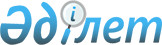 Об утверждении ставок туристского взноса для иностранцев по Каратальскому району
					
			Утративший силу
			
			
		
					Решение Каратальского районного маслихата области Жетісу от 12 октября 2023 года № 11-41. Зарегистрировано Департаментом юстиции области Жетісу 18 октября 2023 года № 76-19. Утратило силу решением Каратальского районного маслихата области Жетісу от 6 февраля 2024 года № 17-60
      Сноска. Утратило силу решением Каратальского районного маслихата области Жетісу от 06.02.2024 № 17-60 (вводится в действие по истечении десяти календарных дней после дня его первого официального опубликования).
      В соответствии с подпунктом 2-10 статьи 6 Закона Республики Казахстан "О местном государственном управлении и самоуправлении в Республике Казахстан", приказом Министра культуры и спорта Республики Казахстан от 14 июля 2023 года № 181 "Об утверждении Правил уплаты туристского взноса для иностранцев" (зарегистрированное в Реестре государственной регистрации нормативных правовых актов за № 184104), Каратальский районный маслихат РЕШИЛ:
      1. Утвердить ставки туристского взноса для иностранцев в местах размещения туристов по Каратальскому району в размере 0,2 (ноль целых две десятых) месячного расчетного показателя.
      2. Признать утратившим силу решение Каратальского районного маслихата от 22 апреля 2023 года № 4-19 "Об утверждении ставок туристского взноса для иностранцев на 2023 год по Каратальскому району" (зарегистрированное в Реестре государственной регистрации нормативных правовых актов за № 181069).
      3. Настоящее решение вводится в действие по истечении десяти календарных дней после дня его первого официального опубликования.
					© 2012. РГП на ПХВ «Институт законодательства и правовой информации Республики Казахстан» Министерства юстиции Республики Казахстан
				
      Председатель маслихата

М. Акимжанов
